Dorking Camera Club est. 1955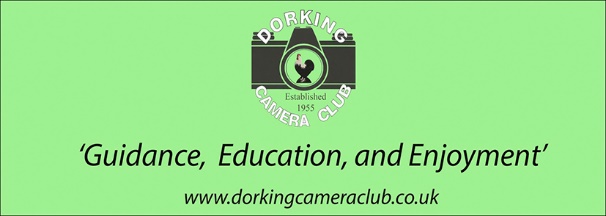 Meeting PlanBefore the meetingAt the meetingAfter the meetingDate12th August 2022.LocationSt Joseph’s Church HallMeeting ManagerGareth BalleTaskRequirementsResponsible / helpersReview Risk Assessment & Meeting Plan for use of HallRisk Assessment & Method StatementGBAttendee’s instructions revised to reflect changes in local and national circumstances. Instructions to AttendeesGBAmend Meeting Instructions to reflect Committee decision that only fully vaccinated members will be permitted to attend face to face meetings, unless medically exempt.Instructions to attendees.GBAmend Meeting Instructions to reflect guidance regarding ventilation, wearing of masks, not attending meetings if unwell & hygiene.  Instructions to attendees.GBCirculate amended Meeting instructions to members, Instructions to attendees.DBHall to be opened in good time to prepare for meeting. 45 minutes allowed.  KeysGBHand sanitiser & masks to be put out.Sanitiser & masksGBChairs to be set out. GB / HelpersKitchen helpers to be appointed.Tea and coffee provision. Disposable cups (?)DBEnsure ventilation is adequate. GBAssemble tech required for the meeting if any.Projector, laptop.MMTaskRequirementsResponsible / helpersTech managed.Projector, laptop.MMMeeting introduction. DB Hold meeting. DBMeeting refreshments break. Kitchen, Tea, coffee, spare disposable cups. Kitchen HelpersReminder to attendees to leave premises quietly. DBClose meeting DBTaskRequirementsResponsible / helpersTech dismantled and put away. Projector, laptop & stand.MMEnsure kitchen cleaned adequately. Cleaning productsKitchen HelpersEnsure any windows opened for ventilation are secured.GBEnsure kitchen waste is removed from hall.  Kitchen Helpers / GBEnsure hall locked and secure.KeysGBReview of meeting in respect of use of hall and attendee opinions and agree any relevant amendments to Instructions to attendees. Committee